Have you registered on the ProCare Rx member portal? To register go to https://memberaccess.procarerx.com/ You will need you medical ID card to complete the information necessary to register.Click the Click Here to Register for Access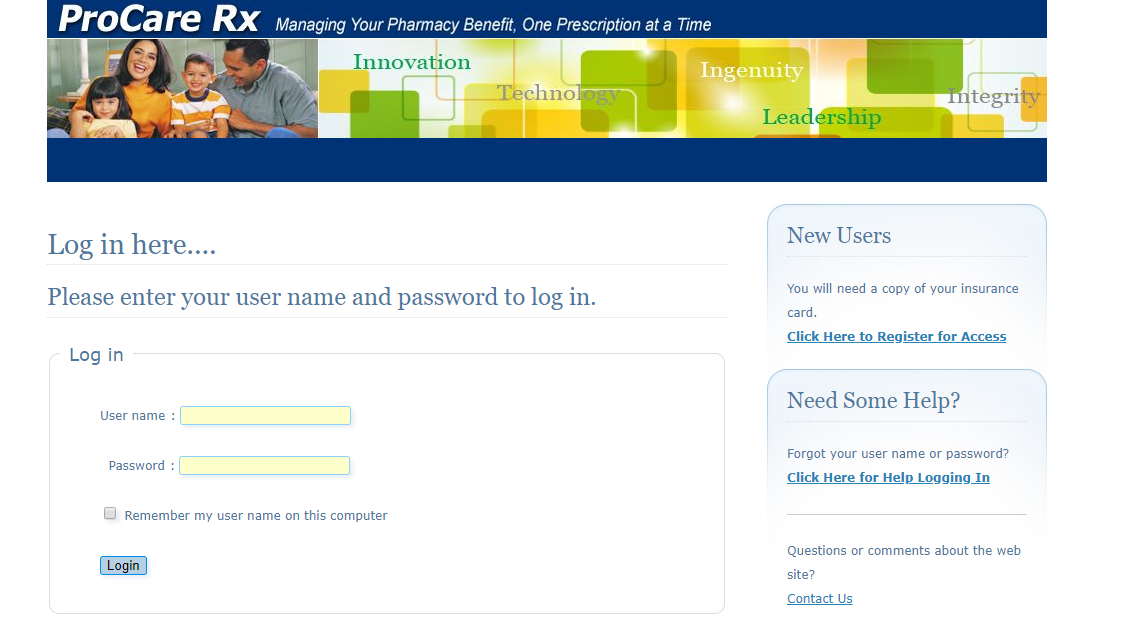 Please note: Please add EBMS in front of your EBMS member ID for your Card ID	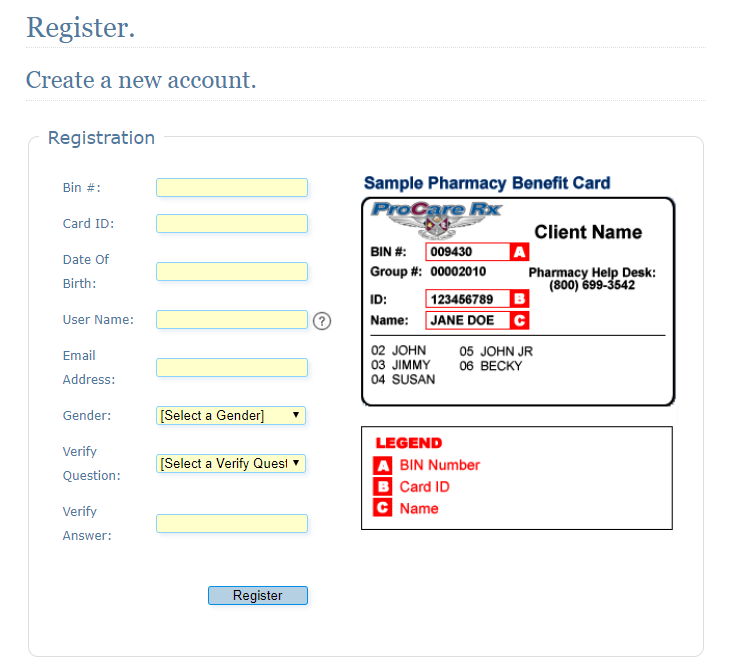 